Как вести полноценные онлайн-уроки на порталах Решу ЕГЭ, ОГЭ и ВПРВ течение четвертой четверти, да и потом, задача проведения онлайн-уроков будет оставаться актуальной. Не отправки учащимся страниц из учебника, чтобы они «почитали дома», а проведения настоящих полноценных уроков с объяснением материала, закреплением, опросом и выставлением оценок. Мы арендовали дополнительные серверные мощности, разработали и настроили программное решение для нового сервиса «Онлайн-уроки Решу ЕГЭ».ВозможностиУрок транслируется ученикам через камеру телефона или ноутбука. Можно стоять у доски или сидеть за компьютером. Учеников видно и слышно.Презентации, документы, любые изображения, видео с компьютера учителя показываются ученикам. Ученики тоже могут показывать на экранах свои материалы. Можно не только показать, но и переслать учащимся файлы.На компьютере учителя есть «доска», на которой можно писать. Ученики тоже могут писать на ней. Есть возможность говорить со всеми учениками вместе или с каждым учеником индивидуально, не отвлекая других.Включается одной кнопкой. Зайдите в раздел «Школа» на сайте Решу ЕГЭ, Решу ОГЭ или Решу ВПР, выберите свой курс и нажмите кнопку «Начать дистанционный урок». (О том, как создать курс, написано здесь). В течение нескольких секунд записанные на курс учащиеся получат индивидуальные ссылки-приглашения, перейдя по которым, окажутся на вашем уроке.Внимание! Для работы нужен микрофон и камера (встроенная на телефоне, ноутбуке, планшете или выносная веб-камера). Можно работать без них — в режиме текстового чата. Адблок или его аналоги должны быть отключены. Учитель и учащиеся должны авторизоваться на сайте, введя свой логин и пароль. Используйте браузер Гугл Хром. Приглашение на урок появляется во всплывающем окне: всплывающие окна должны быть разрешены в браузере.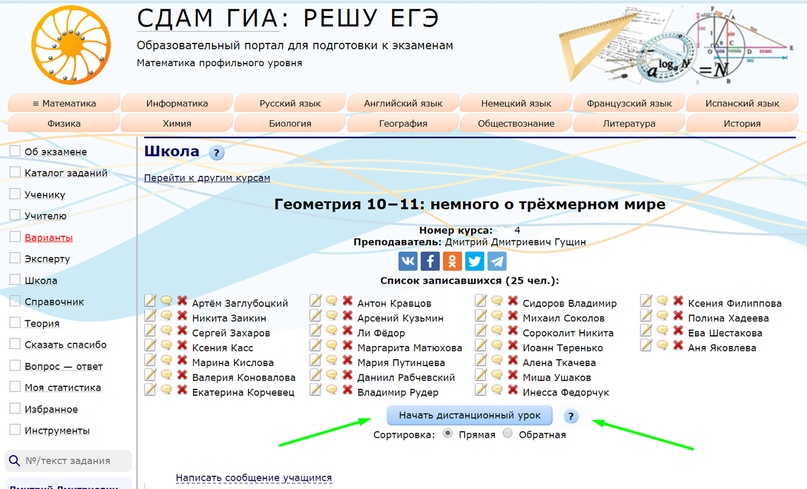 Курс учителя в разделе «Школа»Если ученики зарегистрированы на сайте, они будут указаны под своими именами. Учитель может разослать анонимную ссылку, тогда доступ к уроку будет у любого пользователя сети, в том числе, не зарегистрированного на сайте. Такие участники будут указаны в списке под именем «гость».На уроке: слева список присутствующих, правее чат, еще правее — демонстрация документа с компьютера учителя. Документ расположен на рабочем поле — «доске». На доске можно писать мышкой, стилусом, даже пальцем. Над доской трансляции с камер учителя и учеников. По любой камере можно кликнуть, выведя изображение на весь экран. Внизу управление включением-отключением камеры и микрофона.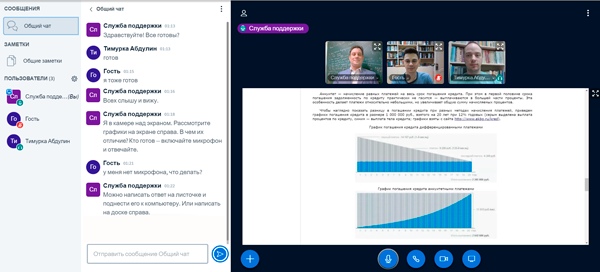 Рабочее окно онлайн-урокаПодробная инструкция на этой https://ege.sdamgia.ru/page/help_school странице. Она же рядом с вопросительным знаком у кнопки «Начать дистанционный урок» на странице каждого курса в разделе «Школа».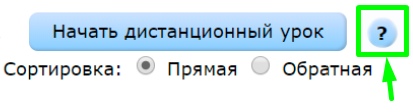 Кнопка для получения подробной инструкцииВ настоящий момент можно проводить одновременно до 5 уроков по 30 человек на каждом. Ограничений по времени нет. Если сервис окажется востребованным — арендуем дополнительные серверные мощности. В ближайшие дни подумаем о том, как сохранять записи уроков. Бесплатно.Хороших уроков!Дистанционное обучение на Решу ЕГЭЧтобы взаимодействовать с классом на расстоянии служит раздел «Школа». Ему уже много лет. За это время созданы десятки тысяч курсов по различным предметам. Чтобы начать работать, надо сделать всего три простых шага.РАЗДЕЛ «ШКОЛА» — УЧИТЕЛЮ И УЧЕНИКУ— можно написать информационное сообщение всему классу сразу— размещать методические материалы, тексты, графику, презентации— дистанционно задавать учащимся задания— получать ответы на свои вопросы и давать комментарииКАК СОЗДАТЬ ДИСТАНЦИОННЫЙ КУРС ДЛЯ УЧАЩИХСЯЗайдите в раздел «Школа», нажмите кнопку «Создать курс».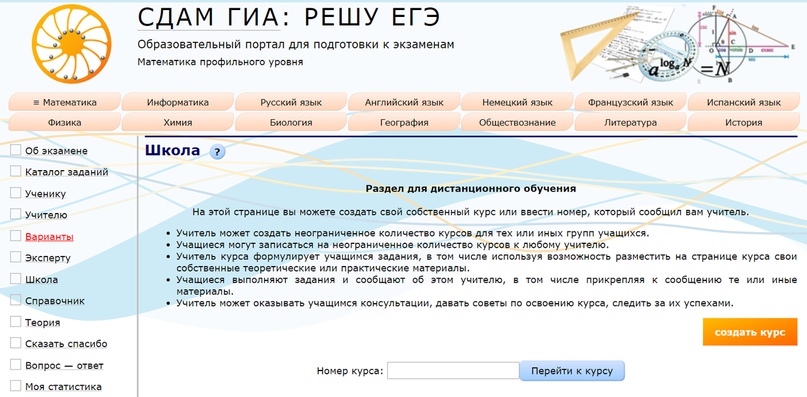 2. Введите название курса и краткое описание, оставьте учащимся сообщение.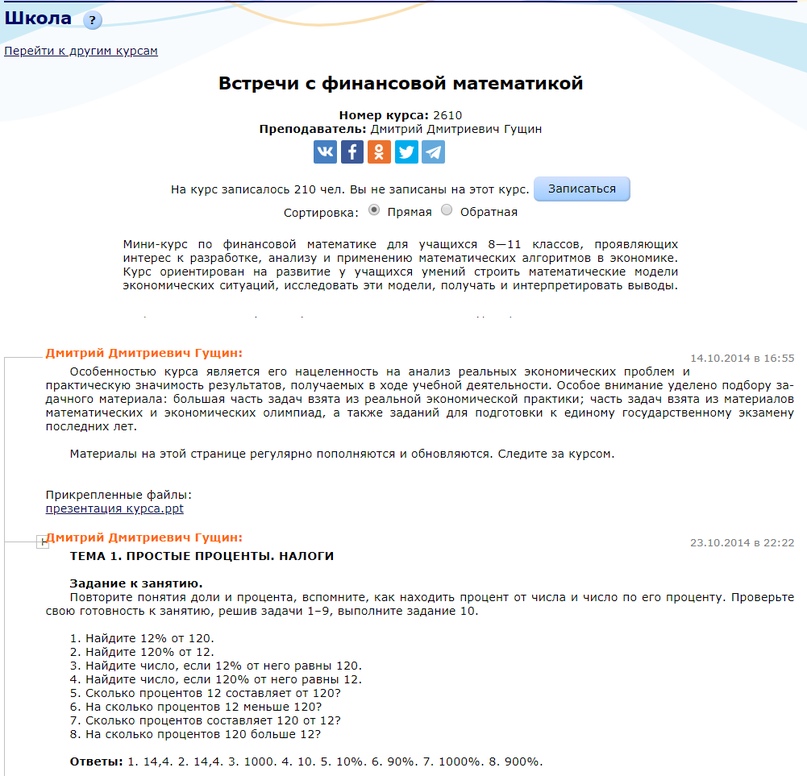 К сообщениям можно прикреплять текстовые материалы, графику, ссылки на интернет-ресурсы. На ваши сообщения ученики могут отвечать. Система отошлет вам уведомление об оставленном сообщении.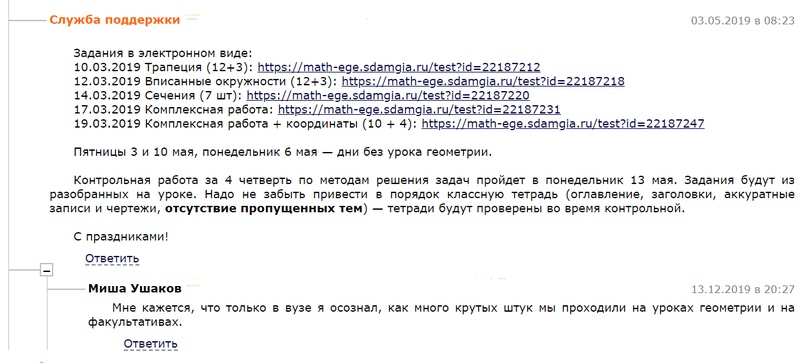 3. Сообщите учащимся номер курса.Добавлять учеников самостоятельно Вам не потребуется. После ввода номера в поле «Номер курса» на странице «Школа», ученики окажутся на странице вашего курса.Порекомендуйте учащимся нажать кнопку «Записаться на курс». Тогда они будут автоматически получать уведомления о каждом сообщении, оставленном учителем на странице курса.Весь функционал аналогично работает на Решу ОГЭ и Решу ВПР.Учитель может составлять неограниченное количество курсов.Всё бесплатно.